Муниципальное бюджетное дошкольное образовательное учреждение «Детский сад №4 п. Николаевка»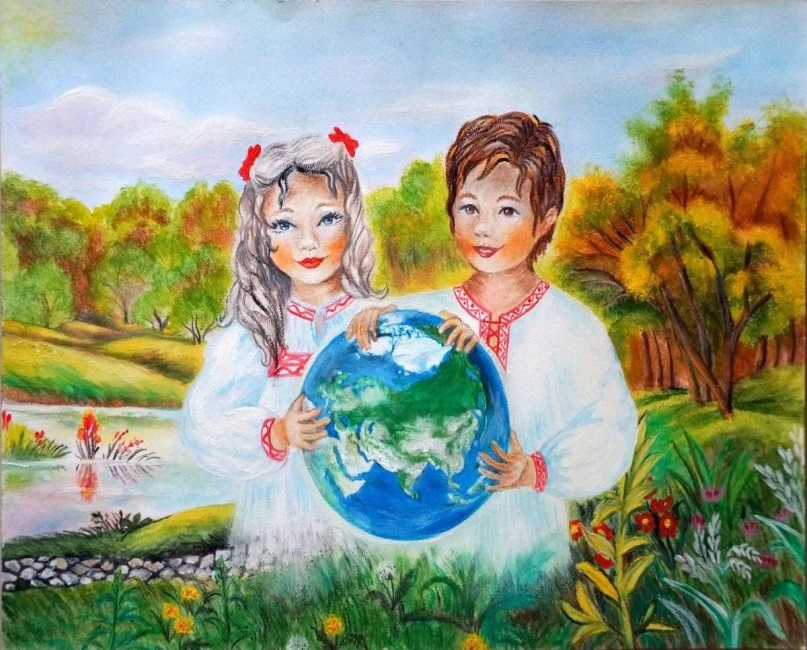 Музыкальное занятие в подготовительной группе «Тема патриотизма в музыке. Это русская сторонка, это Родина моя»Выполнил: музыкальный руководитель
Е.В.Скепочка 2021гЦель: Воспитывать патриотизм, любовь к Родине.Задачи:Образовательные: Раскрыть в доступной форме понятия: страна, Родина, Отчизна, малая Родина. Ввести понятие «государственные символы» - флаг, герб, гимн. Средствами музыки вызвать желание больше узнать о своей стране, родном поселке.Развивающие: Совершенствовать умение детей ходить в соответствии с четким, бодрым характером музыки, выразительно и ритмично выполнять движения танца, петь протяжно, точно интонируя мелодию, выражая свое эмоциональное отношение к содержанию песни, формировать умение слушать классическую музыку, высказываться о ее содержании, чувствах, переданных в музыке. Разучить пословицы о Москве, стихи о Родине, о своем поселке.Воспитательные: Воспитывать патриотические чувства: любовь к Родине, родному краю, природе, чувство гордости за свою страну. Побуждать стремление учиться так, чтобы в дальнейшем прославить свой поселок , свою страну.Ход занятияЗвучит фонограмма песни о России, дети входят в зал, здороваются с гостями.Музыкальный руководитель: Ребята, я приглашаю вас на выставку. Рассмотрите иллюстрации, что здесь изображено?Дети: Изображена разнообразная природа: это поля, луга, горы, леса, реки.Музыкальный руководитель: На иллюстрациях вы видите природу нашей страны. Как называется страна, где мы живем?Дети: Россия.Музыкальный руководитель: Россия самая богатая и большая страна в мире. Ребята , а кто ни будь знает стихотворение о нашей Родине?Дети читают стихи.Россия…Как из песни слово,Березок юная листва,Кругом леса, поля и реки,Раздолье, русская душаЛюблю тебя, моя Россия,За ясный свет твоих очей,За голос звонкий, как ручейЛюблю, глубоко понимаюСтепей задумчивую грусть,Люблю все то, что называютОдним широким словом РусьМузыкальный руководитель: Какое прекрасное стихотворение о нашей Родине, о России. Крепко любили и любят свою Родину русские люди. Они сложили о ней много песен, стихов, в которых прославляли русскую землю, они храбро защищали ее от врагов, знали, что победят, когда один за всех, а все за одного. Музыканты восхищались красотой природы России, ими написано много прекрасной музыки.Садитесь на стульчики, мы с вами послушаем произведение П. И. Чайковского. Мы уже слушали музыку из «Детского альбома» П. И. Чайковского, это были пьесы для детей, написанные для фортепиано. А сегодня мы послушаем серьезную, красивую музыку в исполнении оркестра. Слушайте и рассмотрите  иллюстрации.Звучит первый концерт П. И. Чайковского для фортепиано с оркестром.Музыкальный руководитель: Какая музыка по характеру? Что изображает музыка? Музыка величественная, торжественная. Мы видит бескрайние просторы нашей Родины, высокие горы, широкие реки. В музыке переданы чувство любви к Родине, родной природе.  (ответы детей)Музыкальный руководитель: Ребята, а какой главный город в России? Найдем этот город на карте. Это самый большой город в России, древний город. Москве – 873 года. На иллюстрациях вы видите Кремль, Красную площадь, Дом правительства, где заседают министры. Кто президент нашей страны? Президент страны вместе с Государственной Думой решают важные государственные вопросы, принимают законы, по которым живут люди в нашей стране.Народ издавна пел песни о Москве. Ее называли «дорогая моя столица», «золотая Москва», «Москва - матушка».А вы знаете поговорки о Москве?Дети: Москвой - столицей народ гордится.Кто в Москве не бывал, красоты не видал.Москва, что гранит, - никто не победит.Музыкальный руководитель: Кто-нибудь из вас был в Москве? А кто не был, обязательно съездит и полюбуется ее красотой.А сейчас под песню «Я шагаю по Москве» мы сделаем перестроение.На нашей выставке появилась новая экспозиция, давайте ее рассмотрим. Что вы видите? Это флаг России и герб.У каждой страны есть свой флаг и герб. Флаг России трехцветный: белый цвет – цвет мира и чистоты, синий – цвет неба, верности и правды, красный – цвет огня и отваги. Эти цвета чаще всего используются в русских народных костюмах и в изделиях прикладного искусства.Рассматриваем кукол Ваню и Машу в русских народных костюмах, матрешек, расписные ложки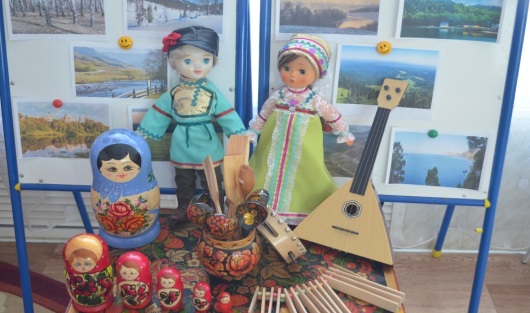 .Музыкальный руководитель: Герб – символ нашего государства. Фон герба красный – символ жизни, крылья золотого орла, словно лучи солнца. На груди орла изображен всадник – Георгий Победоносец. Он на белом коне, за плечами синий плащ. Его конь топчет черного дракона – символ зла. Изображение Георгия Победоносца говорит нам, что кто придет к нам с мечом, от меча и погибнет.У каждого государства есть свой гимн. Это торжественная песня, которая исполняется в особо торжественных случаях: при поднятии государственного флага, на парадах, во время национальных праздников, спортивных мероприятий. Слушают гимн стоя, а мужчины снимают головные уборы.Звучит гимн России.Музыкальный руководитель: Есть у России другие символы, по которым ее узнают во всех странах. Это русские матрешки, ложки, песня «Во поле береза стояла», танец «Калинка». Я приглашаю девочек станцевать этот веселый танец.Танец «Калинка». Дети садятся на стульчики.Музыкальный руководитель: Россия – наше Отечество. Издавна здесь жили наши отцы и деды. Не жалели ради нее своих сил и жизни. Давайте все вместе споем песню о РоссииПесня «Моя Россия». (гр.Непоседы)Музыкальный руководитель: Какая песня по характеру? (бодрая, веселая, светлая ).У каждого из нас есть своя малая Родина. А что для вас значит малая Родина?Дети: Это где мы живем .Музыкальный руководитель п.Николаевка , Дальневосточная земля. Где ваш дом, друзья, родители. Николаевка ребята –это наша малая родина. В Николаевке жили и живут очень добрые, отзывчивые и талантливые люди. У нас в поселке живут люди которые пишут стихи и музыку, в том числе и о нашей с вами малой родине. Николай Николенко, Вячеслав Терновой, Светлана Базанова, Нина Скепочка, Светлана Овсюк и многие другие..Кто ни будь знает стих о нашем поселке НиколаевкеРебенок читает стихМы твои дети, НиколаевкаИ тебя любим всей душой,Родной земли кусочек маленькийНа берегу реки большой.И говорим тепло и искренне,Душой и сердцем не кривя,Что будешь с нами ты пожизненно,Поселок наш, судьба моя! автор Светланы ОвсюкМузыкальный руководитель: Люди в нашей стране добрые, сердечные, готовы прийти на помощь другим, очень талантливы, любят трудиться. А в свободные минуты петь, танцевать, играть на музыкальных инструментах. Последняя экспозиция на нашей выставке – народные музыкальные инструменты. А какой самый известный русский музыкальный инструмент?Загадка:Деревяшка небольшаяТри струны всего на нейА как только зазвучитСразу всех развеселит. (Балалайка).Звучит русская народная мелодия в исполнении ансамбля балалаечников.Музыкальный руководитель: Мы с вами тоже возьмем инструменты и сыграем веселую народную мелодию.Оркестр. (исполняют дети, музыкальные инструменты трещетки, бубен , ложки, музыкальный треугольник) «Во кузнице»Музыкальный руководитель: Ребята, вам понравилась выставка? О чем же вы узнали, что вспомнили?Дети: Мы живем в большой стране – России. Столица – город Москва. Рассмотрели государственный флаг, герб, послушали гимн, поговорили о нашем родном поселке - НиколаевкаМузыкальный руководитель: А какие виды искусства помогали нам в путешествии по выставке?Дети: Поэзия и музыка.Музыкальный руководитель: Русская музыка богатая, красивая, мелодичная. В ней русский народ передавал свою любовь к Родине, родному краю, природе. Мы с вами русские люди должны с гордостью носить свое имя. Быть добрыми, чуткими, справедливыми, должны хорошо заниматься, беречь свою страну и гордиться ею. На этом наше занятие окончено. Давайте скажем до свидания нашим гостям. Звучит песня о Родине.Дети выходят из музыкального зала